digging deeper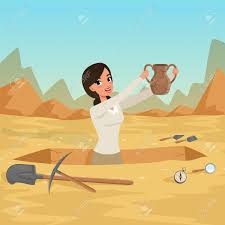 Last week we marked many of the verbs in Genesis 1 and 2.  This week we want to focus more on some nouns (people, places, and things) in the creation account.  Fill in the blanks beside each verse listed below with nouns that you find in the verse.  The first two have been done for you as an example.  If something has already been mentioned in a previous verse, you don’t have to list it again.1:1	    heavens     		       earth        . 	______________1:2	  Spirit of God 		      water        . 						______________1:3										______________1:6										______________1:9										______________1:10										______________1:11										______________1:14										______________1:16										______________1:20										______________1:24										______________1:26										______________2:8		   (place)								_______________2:9				   (things)					_______________2:10		   (thing)							_______________2:12						   (things)		_______________